“What on Earth Are Moon Trees?”				Name_______________________________________Question 8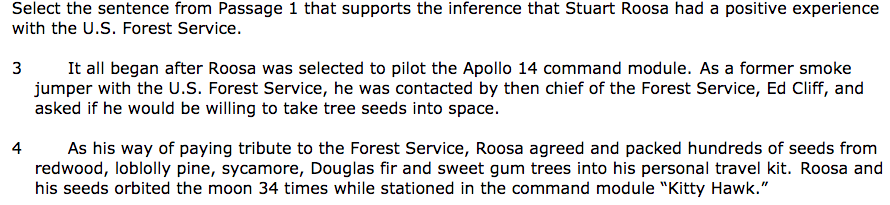 Question 9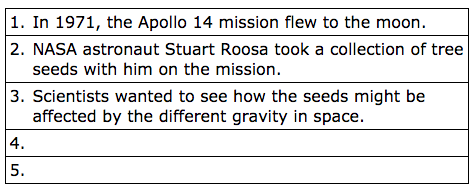 Question 10Part A			A		B		C		DPart B			A		B		C		DQuestion 11		A		B		C		DQuestion 12		A		B		C		DQuestion 13	 Part   A	A		B		C		DPart B  sentence  		7		8		9Question 14		A		B		C		DQuestion 15     Type your main ideas:Question 16  Type the first word of your two choices. Question 17  Type the first word of each point in the diagram.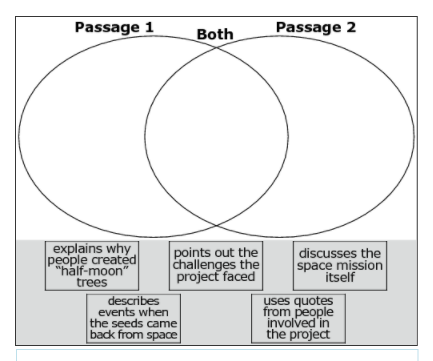 